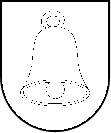 Materiál  predkladaný na zasadnutie  Mestského zastupiteľstva v Spišskej Belejdňa 15. decembra 2022___________________________________________________________________________Návrh plánu kontrolnej činnostihlavnej kontrolórky mesta Spišská Belá na I. polrok 2023     V súlade s ustanovením § 18f  ods. 1 písm. b) zákona č.  369/1990 Zb. o obecnom zriadení v znení neskorších predpisov predkladám na rokovanie mestského zastupiteľstva Spišskej Belej  návrh plánu kontrolnej činnosti na I. polrok 2023.       Kontrola   zákonnosti,  účinnosti,   hospodárnosti   a     efektívnosti  pri  hospodárení  a  nakladaní s majetkom mesta  bude  vykonaná   v  subjektoch   podľa  zákona  č. 369/1990 Zb. o obecnom zriadení v znení neskorších predpisov.       1.  Pravidelné kontrolyKontrola plnenia uznesení  mestského zastupiteľstva v Spišskej Belej Kontrola evidencie a vybavovania sťažností, petícií  a  podnetov občanov v roku 2022Prijímanie, vedenie evidencie a preverovanie podnetov o protispoločenskej činnosti        2.  Zameranie kontrol Kontrola  prevádzkovania motorových vozidiel - evidencia jázd, nákup, čerpanie a spotreba PHM v meste Spišská Belá v období roka 2022Kontrola stavu, evidencie a vymáhania pohľadávok na nájomnom za prenajaté pozemky mesta   k   31. 12. 2022Kontrola hospodárenia v spoločnosti Lesy Mesta Spišská Belá s. r. o. v roku 2022Kontroly plnenia prijatých opatrení z kontrol vykonaných v predchádzajúcich obdobiach       3.   Ostatné kontrolyKontroly vykonávané na základe uznesení mestského zastupiteľstva v Spišskej Belej a podľa ustanovenia § 18f písm. h/  zákona  č. 369/1990 Zb. o obecnom zriadení v znení neskorších predpisov.Kontroly vykonávané z vlastného podnetu na základe poznatkov, o ktorých sa hlavná kontrolórka dozvedela pri svojej činnosti              4.   Príprava a tvorba koncepčných a metodických materiálovVypracovanie a predloženie správy o kontrolnej činnosti za rok 2022Vypracovanie  stanoviska  k návrhu záverečného účtu  mesta  Spišská Belá  za  rok 2022   Vypracovanie  návrhu  plánu  kontrolnej  činnosti  na  II. polrok  2023Správy o výsledkoch kontrol pre mestské zastupiteľstvo Spolupráca pri tvorbe koncepčných materiálov, vnútorných predpisov, všeobecne záväzných nariadení a pod.Prijímanie, vedenie evidencie a preverovanie podnetov o protispoločenskej činnosti        Poradie vykonávania jednotlivých kontrol nemusí byť dodržané. Zmeny vo výkone kontroly môžu nastať v závislosti od kontrolovanej problematiky, závažnosti a množstva zistených nedostatkov, časového rozsahu jednotlivých kontrol ako aj z dôvodu, že sa vyskytnú okolnosti, na základe ktorých bude potrebné vykonať iné kontroly.      Návrh plánu kontrolnej činnosti na I. polrok  2023  je v súlade s ustanovením § 18f ods. 1 písm. b) zákona č. 369/1990 Zb. o obecnom zriadení v znení neskorších predpisov zverejnený na úradnej tabuli  a webovom sídle mesta Spišská Belá  dňa 29. 11. 2022.                                                                                                 Ing. Slávka Tomalová                                                                                    hlavná kontrolórka mesta Spišská BeláNázov materiálu:Obsah materiálu: Návrh na uznesenie Dôvodová správaSpráva z vykonanej kontrolyNávrh na uznesenie: Uznesenie č. ........./2022Mestské   zastupiteľstvo   v    Spišskej   Belej a) schvaľuje návrh plánu kontrolnej činnosti HK mesta na II. polrok 2022, plán činnosti tvorí prílohu tohto uznesenia b) poveruje hlavnú kontrolórku mesta vykonaním kontrol v súlade s plánom kontrolnej činnostiStanovisko komisie: -Spracovateľ materiálu: Ing. Tomalová – hlavná kontrolórkaMateriál predkladá: Ing.  Tomalová – hlavná kontrolórkaK bodu programu: 29.Počet strán:3Prílohy:Správy z vykonaných kontrolDôvodová správa:       V zmysle ustanovenia § 18f ods. 1 písm. d), zákona č.  369/1990 Zb. o obecnom zriadení v znení neskorších predpisov, je úlohou hlavného kontrolóra predložiť  mestskému zastupiteľstvu raz za  šesť mesiacov návrh plánu kontrolnej činnosti, ktorý musí byť najneskôr 15 dní pred prerokovaním v zastupiteľstve zverejnený spôsobom v obci obvyklým (zverejnený bol na úradnej tabuli a webovom sídle mesta od 29. 11. 2022).Meno, priezvisko, funkcia  a podpis predkladateľa:Ing. Slávka Tomalová – hlavná kontrolórka mesta Spišská Belá                                                                    .......................................